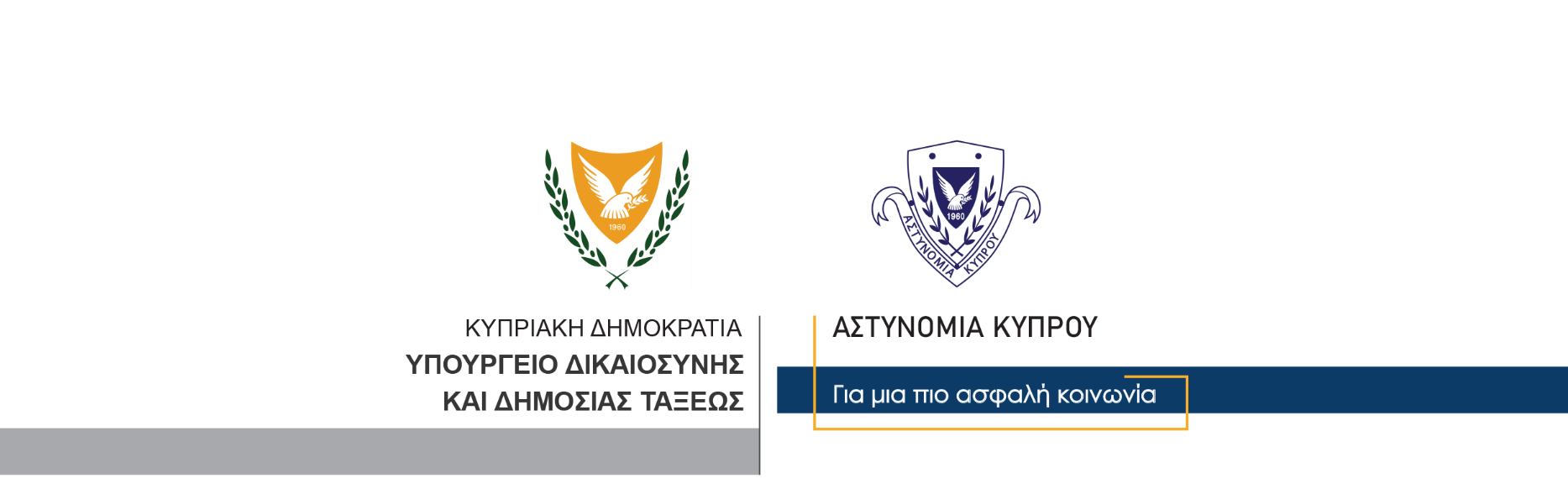 17 Απριλίου, 2024  Δελτίο Τύπου 4Ποινή φυλάκισης 8 χρόνων σε 43χρονο για ναρκωτικάΤο Κακουργιοδικείο Πάφου καταδίκασε σήμερα σε ποινή φυλάκισης 8 χρόνων, άντρα ηλικίας 43 ετών από την Επαρχία Πάφου, αφού τον βρήκε ένοχο στις κατηγορίες της παράνομης κατοχής και χρήσης ναρκωτικών, κατοχής ναρκωτικών με σκοπό την προμήθεια, νομιμοποίησης εσόδων από παράνομες δραστηριότητες. Ο καταδικασθείς συνελήφθη στις 25 Νοεμβρίου, 2023 όταν σε έλεγχο που διενήργησαν μέλη της ΥΚΑΝ (Κλιμάκιο Πάφου) στο αυτοκίνητο του, εντοπίστηκαν 250 γραμμάρια κοκαΐνης ενώ σε έρευνα που έγινε στην οικία του εντοπίστηκαν άλλα 750 γραμμάρια κοκαΐνης. 		    Κλάδος ΕπικοινωνίαςΥποδιεύθυνση Επικοινωνίας Δημοσίων Σχέσεων & Κοινωνικής Ευθύνης